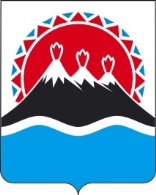 П О С Т А Н О В Л Е Н И ЕПРАВИТЕЛЬСТВА КАМЧАТСКОГО КРАЯ             г. Петропавловск-КамчатскийПРАВИТЕЛЬСТВО ПОСТАНОВЛЯЕТ: 1. Внести в приложение к постановлению Правительства Камчатского края от 08.08.2016 № 311-П «Об утверждении Примерного положения о системе оплаты труда работников краевых государственных учреждений, подведомственных Аппарату Губернатора и Правительства Камчатского края» следующие изменения:1) части 2.1-2.5 раздела 2 изложить в следующей редакции:«2.1. Рекомендуемые размеры окладов (должностных окладов) работников учреждений, осуществляющих деятельность по видам экономической деятельности «Деятельность гостиниц и прочих мест для временного проживания», «Управление имуществом, находящимся в государственной собственности», устанавливаются:1) на основе отнесения занимаемых ими должностей к ПКГ по должностям служащих, утвержденным:а) приказом Министерства здравоохранения и социального развития Российской Федерации от 29.05.2008 № 247н «Об утверждении профессиональных квалификационных групп общеотраслевых должностей руководителей, специалистов и служащих»:;б) приказом Министерства здравоохранения и социального развития Российской Федерации от 06.08.2007 № 526 «Об утверждении профессиональных квалификационных групп должностей медицинских и фармацевтических работников»:;в) приказом Министерства здравоохранения и социального развития Российской Федерации от 18.07.2008 № 342н «Об утверждении профессиональных квалификационных групп должностей работников печатных средств массовой информации»:.                                                                                                       2.2. Рекомендуемые размеры окладов (должностных окладов) работников учреждений, осуществляющих деятельность по виду экономической деятельности «Деятельность органов государственной власти субъектов Российской Федерации (республик, краев, областей), кроме судебной власти, представительств исполнительных органов государственной власти субъектов Российской Федерации при Президенте Российской Федерации», устанавливаются на основе отнесения занимаемых ими должностей к ПКГ по должностям служащих, утвержденным приказом Министерства здравоохранения и социального развития Российской Федерации от 29.05.2008 № 247н «Об утверждении профессиональных квалификационных групп общеотраслевых должностей руководителей, специалистов и служащих»:. 	2.3. Рекомендуемые размеры окладов (должностных окладов) работников учреждений, осуществляющих деятельность по виду экономической деятельности «Перевозки пассажиров сухопутным транспортом нерегулярные», устанавливаются на основе отнесения занимаемых ими должностей к ПКГ по должностям служащих, утвержденным:1) приказом Министерства здравоохранения и социального развития Российской Федерации от 29.05.2008 № 247н «Об утверждении профессиональных квалификационных групп общеотраслевых должностей руководителей, специалистов и служащих»:;2) приказом Министерства здравоохранения и социального развития Российской Федерации от 06.08.2007 № 526 «Об утверждении профессиональных квалификационных групп должностей медицинских и фармацевтических работников»:.  	2.4. Рекомендуемые размеры окладов (должностных окладов) работников учреждений, осуществляющим деятельность по видам экономической деятельности «Деятельность в области исполнительских искусств», «Деятельность вспомогательная, связанная с исполнительскими искусствами», устанавливаются на основе отнесения занимаемых ими должностей к ПКГ по должностям служащих, утвержденным:1) приказом Министерства здравоохранения и социального развития Российской Федерации от 29.05.2008 № 247н «Об утверждении профессиональных квалификационных групп общеотраслевых должностей руководителей, специалистов и служащих»:;2) приказом Министерства здравоохранения и социального развития Российской Федерации от 31.08.2007 № 570 «Об утверждении профессиональных квалификационных групп должностей работников культуры, искусства и кинематографии»:;3) приказом Министерства здравоохранения и социального развития Российской Федерации от 14.03.2008 № 121н «Об утверждении профессиональных квалификационных групп профессий рабочих культуры, искусства и кинематографии»:.  	2.5. Рекомендуемые размеры окладов (должностных окладов) работников учреждений, осуществляющим деятельность по виду экономической деятельности «Деятельность информационных агентств», устанавливаются:1) на основе отнесения занимаемых ими должностей к ПКГ по должностям служащих, утвержденным:а) приказом Министерства здравоохранения и социального развития Российской Федерации от 29.05.2008 № 247н «Об утверждении профессиональных квалификационных групп общеотраслевых должностей руководителей, специалистов и служащих»:;б) приказом Министерства здравоохранения и социального развития Российской Федерации от 18.07.2008 № 341н «Об утверждении профессиональных квалификационных групп должностей работников телевидения (радиовещания)»:;в) приказом Министерства здравоохранения и социального развития Российской Федерации от 18.07.2008 № 342н «Об утверждении профессиональных квалификационных групп должностей работников печатных средств массовой информации»:;2) по должностям, не вошедшим в ПКГ и утвержденным Приказом Министерства труда и социальной защиты Российской Федерации от 17.01.2017 № 40н «Об утверждении профессионального стандарта «Графический дизайнер»:».2) части 3.1-3.5 раздела 3 изложить в следующей редакции: «3.1. Рекомендуемые размеры окладов (должностных окладов) работников учреждений, осуществляющих деятельность по видам экономической деятельности «Деятельность гостиниц и прочих мест для временного проживания», «Управление имуществом, находящимся в государственной собственности», устанавливаются на основе отнесения занимаемых ими должностей к ПКГ профессий рабочих, утвержденным приказом Министерства здравоохранения и социального развития Российской Федерации от 29.05.2008      № 248н «Об утверждении профессиональных квалификационных групп общеотраслевых профессий рабочих»:.3.2. Рекомендуемые размеры окладов (должностных окладов) работников учреждений, осуществляющих деятельность по виду экономической деятельности «Деятельность органов государственной власти субъектов Российской Федерации (республик, краев, областей), кроме судебной власти, представительств исполнительных органов государственной власти субъектов Российской Федерации при Президенте Российской Федерации», устанавливаются на основе отнесения занимаемых ими должностей к ПКГ профессий рабочих, утвержденным приказом Министерства здравоохранения и социального развития Российской Федерации от 29.05.2008 № 248н «Об утверждении профессиональных квалификационных групп общеотраслевых профессий рабочих»:.  3.3. Рекомендуемые размеры окладов (должностных окладов) работников учреждений, осуществляющим деятельность по виду экономической деятельности «Перевозки пассажиров сухопутным транспортом нерегулярные», устанавливаются на основе отнесения занимаемых ими должностей к ПКГ профессий рабочих, утвержденным приказом Министерства здравоохранения и социального развития Российской Федерации от 29.05.2008 № 248н «Об утверждении профессиональных квалификационных групп общеотраслевых профессий рабочих»:. 3.4. Рекомендуемые размеры окладов (должностных окладов) работников учреждений, осуществляющим деятельность по видам экономической деятельности «Деятельность в области исполнительских искусств», «Деятельность вспомогательная, связанная с исполнительскими искусствами», устанавливаются на основе отнесения занимаемых ими должностей к ПКГ профессий рабочих, утвержденным приказом Министерства здравоохранения и социального развития Российской Федерации от 29.05.2008 № 248н «Об утверждении профессиональных квалификационных групп общеотраслевых профессий рабочих»:. 3.5. Рекомендуемые размеры окладов (должностных окладов) работников учреждений, осуществляющим деятельность по виду экономической деятельности «Деятельность информационных агентств», устанавливаются на основе отнесения занимаемых ими должностей к ПКГ профессий рабочих, утвержденным приказом Министерства здравоохранения и социального развития Российской Федерации от 29.05.2008 № 248н «Об утверждении профессиональных квалификационных групп общеотраслевых профессий рабочих»:».3. Настоящее постановление вступает в силу через 10 дней после дня его официального опубликования и распространяется на правоотношения, возникающие с 1 октября 2020 года.Временно исполняющий обязанностиПредседателя Правительства-Первоговице-губернатора Камчатского края	                                    А.О. КузнецовСОГЛАСОВАНО:Юлия Николаевна Никитина +7(4152)412-058Пояснительная запискак проекту постановления Правительства Камчатского края «О внесенииизменения в приложение к постановлению Правительства Камчатского края                      от 08.08.2016 № 311-П «Об утверждении Примерного положения о системе оплаты труда работников краевых государственных учреждений, подведомственных Аппарату Губернатора и Правительства  Камчатского края»Настоящий проект постановления разработан в соответствии со статьей 6 Закона Камчатского края от 29.11.2019  № 396 «О краевом бюджете на 2020 год и на плановый период 2021 и 2022 годов» (далее – Закон о краевом бюджете на 2020 год) в целях индексации с 1 октября 2020 года на 3,8 % заработной платы работников краевых государственных учреждений, подведомственных Аппарату Губернатора и Правительства  Камчатского края.Реализация настоящего постановления Правительства Камчатского края потребует дополнительного финансирования из краевого бюджета, данные ассигнования предусмотрены Законом о краевом бюджете на 2020 год.13.03.2020 проект постановления размещен на официальном сайте исполнительных органов государственной власти Камчатского края в сети «Интернет» для проведения в срок по 20.03.2020 включительно независимой антикоррупционной экспертизы. По итогам ее проведения экспертных заключений не поступало.Проект постановления не подлежит оценке регулирующего воздействия в соответствии с постановлением правительства Камчатского края от 06.06.2013 № 233-П «Об утверждении Порядка проведения оценки регулирующего воздействия проектов нормативных правовых актов Камчатского края и экспертизы нормативных правовых актов Камчатского края».№О внесении изменений в приложение            к постановлению Правительства Камчатского края от 08.08.2016 № 311-П «Об утверждении Примерного положения о системе оплаты труда работников краевых государственных учреждений, подведомственных Аппарату Губернатора и Правительства Камчатского края»Профессиональная квалификационная группаКвалификационный уровеньРекомендуемые размеры окладов(должностных окладов), рублей«Общеотраслевые должности служащих первого уровня»1 квалификационный уровень4992«Общеотраслевые должности служащих первого уровня»2 квалификационный уровень 5486«Общеотраслевые должности служащих второго уровня»1 квалификационный уровень6039«Общеотраслевые должности служащих второго уровня»2 квалификационный уровень7242«Общеотраслевые должности служащих второго уровня»3 квалификационный уровень8271«Общеотраслевые должности служащих второго уровня»4 квалификационный уровень8694«Общеотраслевые должности служащих второго уровня»5 квалификационный уровень9044«Общеотраслевые должности служащих третьего уровня»1 квалификационный уровень7748«Общеотраслевые должности служащих третьего уровня»2 квалификационный уровень8609«Общеотраслевые должности служащих третьего уровня»3 квалификационный уровень9044«Общеотраслевые должности служащих третьего уровня»4 квалификационный уровень9467«Общеотраслевые должности служащих третьего уровня»5 квалификационный уровень10415«Общеотраслевые должности служащих четвертого уровня»1 квалификационный уровень9044«Общеотраслевые должности служащих четвертого уровня»2 квалификационный уровень9467«Общеотраслевые должности служащих четвертого уровня»3 квалификационный уровень10415Профессиональная квалификационная группа Квалификационный уровень Рекомендуемые размеры окладов (должностных окладов), рублей «Средний медицинский и фармацевтический персонал» 3 квалификационный уровень 6039Профессиональная квалификационная группа Квалификационный уровень Рекомендуемые размеры окладов (должностных окладов), рублей «Должности работников печатных средств массовой информации 3 уровня» 3 квалификационный уровень6205Профессиональная квалификационная группаКвалификационный уровеньРекомендуемые размеры окладов(должностных окладов), рублей«Общеотраслевые должности служащих первого уровня»1 квалификационный уровень7207«Общеотраслевые должности служащих первого уровня»2 квалификационный уровень 7658«Общеотраслевые должности служащих второго уровня»1 квалификационный уровень7995«Общеотраслевые должности служащих второго уровня»2 квалификационный уровень8446«Общеотраслевые должности служащих второго уровня»3 квалификационный уровень8896«Общеотраслевые должности служащих второго уровня»4 квалификационный уровень9347«Общеотраслевые должности служащих второго уровня»5 квалификационный уровень9853«Общеотраслевые должности служащих третьего уровня»1 квалификационный уровень10844«Общеотраслевые должности служащих третьего уровня»2 квалификационный уровень11447«Общеотраслевые должности служащих третьего уровня»3 квалификационный уровень12652«Общеотраслевые должности служащих третьего уровня»4 квалификационный уровень13494«Общеотраслевые должности служащих третьего уровня»5 квалификационный уровень14459«Общеотраслевые должности служащих четвертого уровня»1 квалификационный уровень16868«Общеотраслевые должности служащих четвертого уровня»2 квалификационный уровень21446«Общеотраслевые должности служащих четвертого уровня»3 квалификационный уровень26506Профессиональная квалификационная группаКвалификационный уровеньРекомендуемые размеры окладов(должностных окладов), рублей«Общеотраслевые должности служащих первого уровня»1 квалификационный уровень4167«Общеотраслевые должности служащих первого уровня»2 квалификационный уровень 4185«Общеотраслевые должности служащих второго уровня»1 квалификационный уровень4198«Общеотраслевые должности служащих второго уровня»2 квалификационный уровень5159«Общеотраслевые должности служащих второго уровня»3 квалификационный уровень9249«Общеотраслевые должности служащих второго уровня»4 квалификационный уровень9461«Общеотраслевые должности служащих второго уровня»5 квалификационный уровень9510«Общеотраслевые должности служащих третьего уровня»1 квалификационный уровень9630«Общеотраслевые должности служащих третьего уровня»2 квалификационный уровень9665«Общеотраслевые должности служащих третьего уровня»3 квалификационный уровень9702«Общеотраслевые должности служащих третьего уровня»4 квалификационный уровень9737«Общеотраслевые должности служащих третьего уровня»5 квалификационный уровень9773«Общеотраслевые должности служащих четвертого уровня»1 квалификационный уровень9773«Общеотраслевые должности служащих четвертого уровня»2 квалификационный уровень28522«Общеотраслевые должности служащих четвертого уровня»3 квалификационный уровень30987Профессиональная квалификационная группаКвалификационный уровеньРекомендуемые размеры окладов(должностных окладов), рублей«Средний медицинский и фармацевтический персонал» 3 квалификационный уровень 5987Профессиональная квалификационная группаКвалификационный уровеньРекомендуемые размеры окладов(должностных окладов), рублейРекомендуемые размеры окладов(должностных окладов), рублей«Общеотраслевые должности служащих четвертого уровня»3 квалификационный уровень3 квалификационный уровень28457Профессиональная квалификационная группаРекомендуемые размеры окладов(должностных окладов), рублей«Должности работников культуры, искусства и кинематографии ведущего звена» 10015-26323«Должности руководящего состава учреждений культуры, искусства и кинематографии»11199-17996Профессиональная квалификационная группа Должности служащих Рекомендуемые размеры окладов (должностных окладов), рублей Рекомендуемые размеры окладов (должностных окладов), рублей «Профессии рабочих культуры, искусства и кинематографии первого уровня» Костюмер Костюмер 9186Профессиональная квалификационная группаКвалификационный уровеньРекомендуемые размеры окладов(должностных окладов), рублей«Общеотраслевые должности служащих первого уровня»1 квалификационный уровень7658«Общеотраслевые должности служащих первого уровня»2 квалификационный уровень 7883«Общеотраслевые должности служащих второго уровня»1 квалификационный уровень8035«Общеотраслевые должности служащих второго уровня»2 квалификационный уровень8196«Общеотраслевые должности служащих второго уровня»3 квалификационный уровень8355«Общеотраслевые должности служащих второго уровня»4 квалификационный уровень8517«Общеотраслевые должности служащих второго уровня»5 квалификационный уровень8678«Общеотраслевые должности служащих третьего уровня»1 квалификационный уровень9056«Общеотраслевые должности служащих третьего уровня»2 квалификационный уровень9509«Общеотраслевые должности служащих третьего уровня»3 квалификационный уровень10485«Общеотраслевые должности служащих третьего уровня»4 квалификационный уровень10975«Общеотраслевые должности служащих третьего уровня»5 квалификационный уровень11467«Общеотраслевые должности служащих четвертого уровня»1 квалификационный уровень11957«Общеотраслевые должности служащих четвертого уровня»2 квалификационный уровень12449«Общеотраслевые должности служащих четвертого уровня»3 квалификационный уровень12940Профессиональная квалификационная группаКвалификационный уровеньРекомендуемые размеры окладов(должностных окладов), рублей«Должности работников телевидения (радиовещания) первого уровня» 7883«Должности работников телевидения (радиовещания) второго уровня» 1 квалификационный уровень8035«Должности работников телевидения (радиовещания) второго уровня» 2 квалификационный уровень8355«Должности работников телевидения (радиовещания) второго уровня» 3 квалификационный уровень8678«Должности работников телевидения (радиовещания) третьего уровня» 1 квалификационный уровень9056«Должности работников телевидения (радиовещания) третьего уровня» 2 квалификационный уровень9509«Должности работников телевидения (радиовещания) третьего уровня» 3 квалификационный уровень10485«Должности работников телевидения (радиовещания) третьего уровня» 4 квалификационный уровень10975«Должности работников телевидения (радиовещания) третьего уровня» 5 квалификационный уровень11467«Должности работников телевидения (радиовещания) четвертого уровня» 1 квалификационный уровень11957«Должности работников телевидения (радиовещания) четвертого уровня» 2 квалификационный уровень12449«Должности работников телевидения (радиовещания) четвертого уровня» 3 квалификационный уровень12940Профессиональная квалификационная группаКвалификационный уровеньРекомендуемые размеры окладов(должностных окладов), рублей«Должности работников печатных средств массовой информации первого уровня» 4540«Должности работников печатных средств массовой информации второго уровня» 1 квалификационный уровень4877«Должности работников печатных средств массовой информации второго уровня» 2 квалификационный уровень5922«Должности работников печатных средств массовой информации второго уровня» 3 квалификационный уровень6967«Должности работников печатных средств массовой информации третьего уровня» 1 квалификационный уровень8012«Должности работников печатных средств массовой информации третьего уровня» 2 квалификационный уровень9056«Должности работников печатных средств массовой информации третьего уровня» 3 квалификационный уровень9833«Должности работников печатных средств массовой информации третьего уровня» 4 квалификационный уровень10610«Должности работниковпечатных средств массовой информации четвертого уровня»1 квалификационный уровень11387«Должности работниковпечатных средств массовой информации четвертого уровня»2 квалификационный уровень12165«Должности работниковпечатных средств массовой информации четвертого уровня»3 квалификационный уровень12940Наименование должности Рекомендуемые размеры окладов (должностных окладов), рублей Дизайнер-верстальщик8134Профессиональная квалификационная группа Квалификационный уровень Рекомендуемые размеры окладов (должностных окладов), рублей «Общеотраслевые профессии рабочих первого уровня» 1 квалификационный уровень 4350«Общеотраслевые профессии рабочих первого уровня» 2 квалификационный уровень 4800«Общеотраслевые профессии рабочих второго уровня» 1 квалификационный уровень 5684«Общеотраслевые профессии рабочих второго уровня» 2 квалификационный уровень 5980«Общеотраслевые профессии рабочих второго уровня» 3 квалификационный уровень 6431«Общеотраслевые профессии рабочих второго уровня» 4 квалификационный уровень 6992Профессиональная квалификационная группа Квалификационный уровень Рекомендуемые размеры окладов (должностных окладов), рублей «Общеотраслевые профессии рабочих первого уровня» 1 квалификационный уровень 11148«Общеотраслевые профессии рабочих первого уровня» 2 квалификационный уровень 11711«Общеотраслевые профессии рабочих второго уровня» 1 квалификационный уровень 12945«Общеотраслевые профессии рабочих второго уровня» 2 квалификационный уровень 13591«Общеотраслевые профессии рабочих второго уровня» 3 квалификационный уровень 14271«Общеотраслевые профессии рабочих второго уровня» 4 квалификационный уровень 14986Профессиональная квалификационная группа Квалификационный уровень Рекомендуемые размеры окладов (должностных окладов), рублей «Общеотраслевые профессии рабочих первого уровня» 1 квалификационный уровень 3567«Общеотраслевые профессии рабочих первого уровня» 2 квалификационный уровень 3883«Общеотраслевые профессии рабочих второго уровня» 1 квалификационный уровень 4198«Общеотраслевые профессии рабочих второго уровня» 2 квалификационный уровень 5159«Общеотраслевые профессии рабочих второго уровня» 3 квалификационный уровень 6341«Общеотраслевые профессии рабочих второго уровня» 4 квалификационный уровень 7793Профессиональная квалификационная группа Квалификационный уровень Рекомендуемые размеры окладов (должностных окладов), рублей Рекомендуемые размеры окладов (должностных окладов), рублей «Общеотраслевые профессии рабочих первого уровня» 1 квалификационный уровень 1 квалификационный уровень 4143Профессиональная квалификационная группа Квалификационный уровень Рекомендуемые размеры окладов (должностных окладов), рублей «Общеотраслевые профессии рабочих первого уровня» 1 квалификационный уровень 4882«Общеотраслевые профессии рабочих первого уровня» 2 квалификационный уровень 5063«Общеотраслевые профессии рабочих второго уровня» 1 квалификационный уровень 5243«Общеотраслевые профессии рабочих второго уровня» 2 квалификационный уровень 5423«Общеотраслевые профессии рабочих второго уровня» 3 квалификационный уровень 5603«Общеотраслевые профессии рабочих второго уровня» 4 квалификационный уровень 5783ВрИО Вице-губернатора Камчатского края – руководителя Аппарата Губернатора и Правительства Камчатского краяС.В. НехаевВрИО Министра финансов Камчатского краяС.Л. ТечкоВрИО Министра социального развития и труда Камчатского краяЕ.С. МеркуловНачальник Главного правового управления Губернатора и Правительства Камчатского краяС.Н. Гудин